Does It Work? Test and Test Again Lesson – 
Reading Assessment Worksheet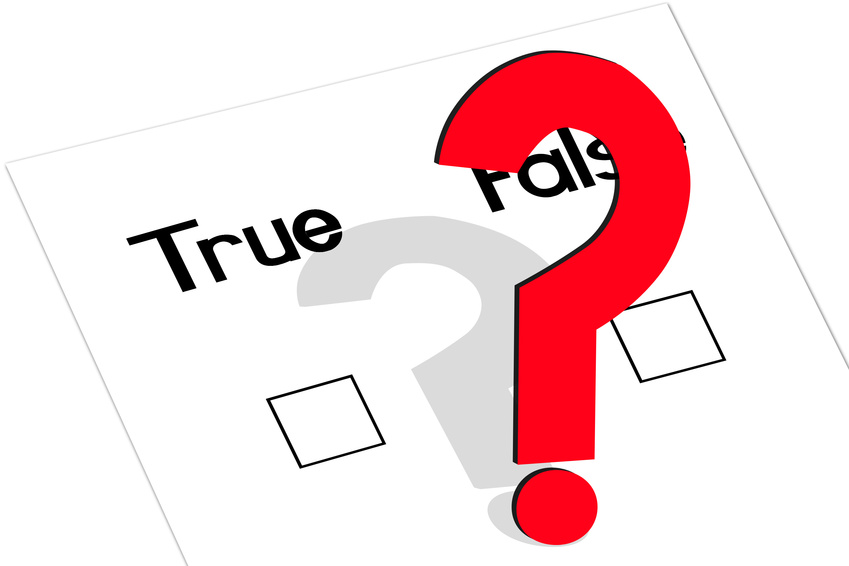 Explain how testing fits into the software/systems design process.Explain why testing is critical to the successful completion of a quality result. Explain why tests for a section of a program should include normal cases, edge cases, and error cases.How do these fit into “designing” a quality software test?